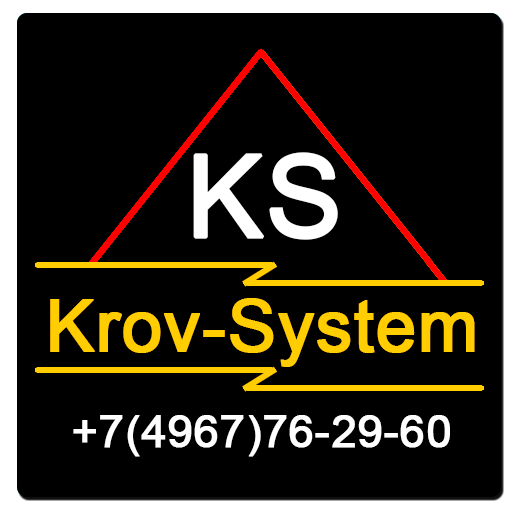 г. Серпухов, ул. Тульская д. 1, 2 этаж офис 4.                                                 8(4967) 76-29-60;Моб.  +7 926 949-22-34; +7 926 949-78-00http://www.Krov-System.ru/                                                 Офис продаж: Пн-Сб: 9.00-18.00                                                          Воскресенье: Выходнойзонт дымовойзонт дымовойзонт дымовойзонт дымовойразмероцинковкаполиэстер40х401750195040х521950245052х5223502650до 120 (дл+шир)24002750до 140 (дл+шир)27002950до 160 (дл+шир)29003350до 180 (дл+шир)41004350до 200 (дл+шир)45004850до 250 (дл+шир)50505350до 300 (дл+шир)60006250до 350 (дл+шир)70007150до 400 (дл+шир)82508650сетка на дымоход + 100 руб. метрсетка на дымоход + 100 руб. метрсетка на дымоход + 100 руб. метрсетка на дымоход + 100 руб. метрзонт дымовой 2-х ярусныйзонт дымовой 2-х ярусныйзонт дымовой 2-х ярусныйзонт дымовой 2-х ярусныйоцинковкаполиэстер40х402350245040х522450265052х5225502750до 120 (дл+шир)29003050до 140 (дл+шир)32503450до 160 (дл+шир)38504050до 180 (дл+шир)41504650до 200 (дл+шир)48005250до 250 (дл+шир)51005950до 300 (дл+шир)58006550до 350 (дл+шир)66507150до 400 (дл+шир)82008550зонт на столбзонт на столбзонт на столбзонт на столбоцинковкаполиэстердо 41 см60080042-46 см75095047-52 см850105053-57 см950115058-62 см1050125063-80 см11501450